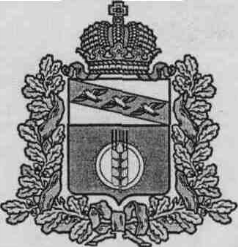 АДМИНИСТРАЦИЯ
КОСТЕЛЬЦЕВСКОГО СЕЛЬСОВЕТА
КУРЧАТОВСКОГО РАЙОНА КУРСКОЙ ОБЛАСТИПОСТАНОВЛЕНИЕ23 декабря 2020г.                                                                                                             № 121Об утверждении Порядка осуществления капитальных вложений в объекты муниципальной собственности Костельцевского сельсовета Курчатовского района Курской области за счет средств муниципального образования «Костельцевский сельсовет» Курчатовского района Курской областиВ целях осуществления бюджетных инвестиций, а также в соответствии со ст. 79 Бюджетного кодекса РФ, Администрация Костельцевского сельсовета Курчатовского района Курской областиПОСТАНОВЛЯЕТ:Утвердить Порядок осуществления капитальных вложений в объекты муниципальной собственности Костельцевского сельсовета Курчатовского района Курской области за счет средств муниципального образования «Костельцевский сельсовет» Курчатовского района Курской области (Приложение).Контроль за исполнением настоящего постановления  оставляю за собой.Постановление вступает в силу со дня его официального опубликования.Глава Костельцевского сельсовета                                                            А.А.СкидановПриложениек Постановлению Администрации Костельцевского сельсовета Курчатовского района Курской областиот 23.12.2020 №121ПОРЯДОКосуществления капитальных вложений в объекты муниципальной собственности
Костельцевского сельсовета Курчатовского района Курской области за счет средств
муниципального образования «Костельцевский сельсовет» Курчатовского района
Курской областиНастоящий Порядок устанавливает правила осуществления бюджетных инвестиций в форме капитальных вложений в объекты капитального строительства муниципальной собственности муниципального образования «Костельцевский сельсовет» Курчатовского района Курской области или в приобретение объектов недвижимого имущества в муниципальную собственность муниципального образования «Костельцевский сельсовет» Курчатовского района Курской области за счет средств бюджета муниципального образования «Костельцевский сельсовет» Курчатовского района Курской области (далее - бюджетные инвестиции).Осуществление бюджетных инвестиций осуществляется в соответствии с нормативными правовыми актами Администрации Костельцевского сельсовета Курчатовского района Курской области.Объем предоставляемых бюджетных инвестиций должен соответствовать объему бюджетных ассигнований, предусмотренному на соответствующие цели решениями о подготовке и реализации бюджетных инвестиций в объекты капитального строительства муниципальной собственности муниципального образования «Костельцевский сельсовет» Курчатовского района Курской области и на приобретение объектов недвижимого имущества в муниципальную собственность муниципального образования «Костельцевский сельсовет» Курчатовского района Курской области (далее - объекты).Созданные или приобретенные в результате осуществления бюджетных инвестиций объекты закрепляются в установленном порядке на праве оперативного управления или хозяйственного ведения за муниципальными учреждениями, муниципальными унитарными предприятиями (далее - организации) с последующим увеличением стоимости основных средств, находящихся на праве оперативного управления у этих организаций, или увеличением уставного фонда муниципальных унитарных предприятий, основанных на праве хозяйственного ведения, либо включаются в состав муниципальной казны муниципального образования «Костельцевский сельсовет» Курчатовского района Курской области.Информация о сроках и объемах оплаты по муниципальным контрактам, заключенным в целях строительства (реконструкции, в том числе с элементами реставрации, технического перевооружения) и (или) приобретения объектов учитывается при формировании прогноза кассовых выплат из бюджета муниципального образования «Костельцевский сельсовет» Курчатовского района Курской области (далее - местный бюджет), необходимого для составления в установленном порядке кассового плана исполнения местного бюджета.Расходы, связанные с бюджетными инвестициями, осуществляются в порядке, установленном бюджетным законодательством Российской Федерации, на основании муниципальных контрактов, заключенных в целях строительства (реконструкции, в том числе с элементами реставрации, технического перевооружения) и (или) приобретения объектов.   Муниципальные контракты заключаются и оплачиваются в пределах лимитов бюджетных обязательств, доведенных муниципальному заказчику как получателю средств местного бюджета, либо в порядке, установленном Бюджетным кодексом РФ и иными нормативными правовыми актами, регулирующими бюджетные правоотношения, в пределах средств, предусмотренных актами, на срок, превышающий срок действия утвержденных ему лимитов бюджетных обязательств.8. Операции с бюджетными инвестициями осуществляются в порядке, установленном бюджетным законодательством Российской Федерации для исполнения местного бюджета, и отражаются на лицевых счетах получателя бюджетных средств, открытых в органах Федерального казначейства в порядке, установленном Федеральным казначейством.